INDICAÇÃO Nº 5609/2017Sugere ao Poder Executivo Municipal que proceda com a Roçagem em Calçada em área pública localizada na extensão da Avenida dos Bandeirantes, no bairro Vila Oliveira. Excelentíssimo Senhor Prefeito Municipal, Nos termos do Art. 108 do Regimento Interno desta Casa de Leis, dirijo-me a Vossa Excelência para sugerir que, por intermédio do Setor competente, que proceda com a Roçagem em Calçada em área pública localizada na extensão da Avenida dos Bandeirantes, no bairro Vila Oliveira, em nosso município.Justificativa:Conforme relatos dos moradores do local e constatado por este vereador, o local está com o mato muito alto, pois da forma que se encontra está dificultando a utilização dos pedestres na área.  Plenário “Dr. Tancredo Neves”, em 28 de Junho de 2.017.FELIPE SANCHES-Vereador-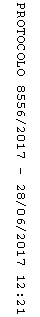 